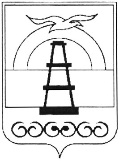 АДМИНИСТРАЦИЯ МУНИЦИПАЛЬНОГО ОБРАЗОВАНИЯ ГОРОДСКОЙ ОКРУГ «ОХИНСКИЙ»ПОСТАНОВЛЕНИЕот _________ 	                                                           	          		        № ____г. ОхаВ соответствии с Федеральным законом от 13 июля 2015 года № 220-ФЗ «Об организации регулярных перевозок пассажиров и багажа автомобильным транспортом и городским наземным электрическим транспортом в Российской Федерации и о внесении изменений в отдельные законодательные акты Российской Федерации», Федеральным законом от 06.10.2003 № 131-ФЗ «Об общих принципах организации местного самоуправления в Российской Федерации», руководствуясь статьей 42 Устава муниципального образования городской округ «Охинский» Сахалинской области,ПОСТАНОВЛЯЮ:1. Внести изменения в реестр муниципальных маршрутов регулярных перевозок (далее – реестр маршрутов), осуществляемых по регулярным тарифам, утвержденный постановлением муниципального образования городской округ «Охинский» от 21.07.2016 № 523 «Об утверждении реестра муниципальных маршрутов регулярных перевозок пассажиров и багажа автомобильным транспортом в муниципальном образовании городской округ «Охинский», изложив приложение № 1 в следующей редакции (прилагается).2. Опубликовать настоящее постановление в газете «Сахалинский нефтяник» и разместить на официальном сайте администрации муниципального образования городской округ «Охинский» www.adm-okha.ru.3. Контроль за исполнением настоящего постановления возложить на первого заместителя главы муниципального образования городской округ «Охинский» Рычкову Н.А.Глава муниципального образования                                      Е.Н. Касьяновагородской округ «Охинский»Приложение № 1к постановлению администрации муниципального образованиягородской округ «Охинский»от ___________ № ____РеестрРеестрРеестрРеестрРеестрРеестрРеестрРеестрРеестрРеестрРеестрРеестрРегистрационный номер маршрутаПорядковый номер маршрутаНаименование поселения, в границах которого расположен начальный остановочный пунктНаименование поселения, в границах которого расположен конечный остановочный пунктНаименование промежуточных остановочных пунктов, или наименование поселений, в границах которых расположены промежуточные остановочные пункты в прямом направленииНаименование промежуточных остановочных пунктов, или наименование поселений, в границах которых расположены промежуточные остановочные пункты в обратном направлении (заполняется, если пути следования ТС в прямом и обратном направлениях не совпадают)Улицы и автомобильные дороги в прямом направленииУлицы и автомобильные дороги в обратном направлении (заполняется, если пути следования транспортных средств в прямом и обратном направлениях не совпадают)Протяжённость, кмПорядок посадки и высадки пассажировДата начала перевозок, в соответствии с договоромВид регулярных перевозокМаршрут № 149 «Оха-Аэропорт-обратно»Маршрут № 149 «Оха-Аэропорт-обратно»Маршрут № 149 «Оха-Аэропорт-обратно»Маршрут № 149 «Оха-Аэропорт-обратно»Маршрут № 149 «Оха-Аэропорт-обратно»Маршрут № 149 «Оха-Аэропорт-обратно»Маршрут № 149 «Оха-Аэропорт-обратно»Маршрут № 149 «Оха-Аэропорт-обратно»Маршрут № 149 «Оха-Аэропорт-обратно»Маршрут № 149 «Оха-Аэропорт-обратно»Маршрут № 149 «Оха-Аэропорт-обратно»Маршрут № 149 «Оха-Аэропорт-обратно»1149г. ОхаАэропорт (дачи)ЦРБАэропортул. Карла Марксаа/д Оха - ЮСХ28,8Только в установленных остановочных пунктах и по требованию26.12.2019Регулярные перевозки по регулируемым тарифам1149г. ОхаАэропорт (дачи)м-н БерезкаСтарый Аэропорт (по требованию)ул. Карла Марксаул. Карла Маркса28,8Только в установленных остановочных пунктах и по требованию26.12.2019Регулярные перевозки по регулируемым тарифам1149г. ОхаАэропорт (дачи)Дзержинского,37Бывшая ПНБ (по требованию)ул. Дзержинскогоул. Карла Маркса28,8Только в установленных остановочных пунктах и по требованию26.12.2019Регулярные перевозки по регулируемым тарифам1149г. ОхаАэропорт (дачи)м-н ПионерПов. с. Эхаби (по требованию)ул. Дзержинскогоул. Дзержинского28,8Только в установленных остановочных пунктах и по требованиюДоговор № 1-5/11 от 26.12.2019г.Регулярные перевозки по регулируемым тарифам1149г. ОхаАэропорт (дачи)Магазин № 5Каратажка (по требованию)ул. Вокзальнаяул. Промысловая28,8Только в установленных остановочных пунктах и по требованиюДоговор № 1-5/11 от 26.12.2019г.Регулярные перевозки по регулируемым тарифам1149г. ОхаАэропорт (дачи)ул. Вокзальная (ДЭМ по требованию)ул. Вокзальная (ДЭМ по требованию)ул. Вокзальнаяул. Вокзальная28,8Только в установленных остановочных пунктах и по требованиюДоговор № 1-5/11 от 26.12.2019г.Регулярные перевозки по регулируемым тарифам1149г. ОхаАэропорт (дачи)Каратажка (по требованию)ПЭС (по требованию)ул. Промысловаяул. Вокзальная28,8Только в установленных остановочных пунктах и по требованиюДоговор № 1-5/11 от 26.12.2019г.Регулярные перевозки по регулируемым тарифам1149г. ОхаАэропорт (дачи)ВНС оз.Медвежье (по требованию)м-н Первыйа/д Оха - ЮСХул. Дзержинского28,8Только в установленных остановочных пунктах и по требованиюДоговор № 1-5/11 от 26.12.2019г.Регулярные перевозки по регулируемым тарифам1149г. ОхаАэропорт (дачи)пов. с. Эхаби (по требованию)Дзержинского,37а/д Оха - ЮСХул. Дзержинского28,8Только в установленных остановочных пунктах и по требованиюДоговор № 1-5/11 от 26.12.2019г.Регулярные перевозки по регулируемым тарифам1149г. ОхаАэропорт (дачи)бывшая ПНБ (по требованию)м-н «Еда» (по требованию)а/д Оха - ЮСХул. Карла Маркса28,8Только в установленных остановочных пунктах и по требованиюДоговор № 1-5/11 от 26.12.2019г.Регулярные перевозки по регулируемым тарифам1149г. ОхаАэропорт (дачи)старый Аэропорт (по требованию)Школа № 7а/д Оха - ЮСХул. Карла Маркса28,8Только в установленных остановочных пунктах и по требованиюДоговор № 1-5/11 от 26.12.2019г.Регулярные перевозки по регулируемым тарифам1149г. ОхаАэропорт (дачи)АэропортЦРБа/д Оха - ЮСХул. Карла Маркса28,8Только в установленных остановочных пунктах и по требованиюДоговор № 1-5/11 от 26.12.2019г.Регулярные перевозки по регулируемым тарифамМаршрут № 129 «Оха-с.Тунгор-обратно»Маршрут № 129 «Оха-с.Тунгор-обратно»Маршрут № 129 «Оха-с.Тунгор-обратно»Маршрут № 129 «Оха-с.Тунгор-обратно»Маршрут № 129 «Оха-с.Тунгор-обратно»Маршрут № 129 «Оха-с.Тунгор-обратно»Маршрут № 129 «Оха-с.Тунгор-обратно»Маршрут № 129 «Оха-с.Тунгор-обратно»Маршрут № 129 «Оха-с.Тунгор-обратно»Маршрут № 129 «Оха-с.Тунгор-обратно»Маршрут № 129 «Оха-с.Тунгор-обратно»Маршрут № 129 «Оха-с.Тунгор-обратно»2129г. Охас. ТунгорЦРБс. Тунгор (центр)ул. Карла Марксаул. Ленина62Только в установленных остановочных пунктах и по требованию26.12.2019Регулярные перевозки по регулируемым тарифам2129г. Охас. Тунгорм-н Березкас.Тунгор (по требованиюул. Карла Марксаул. Ленина62Только в установленных остановочных пунктах и по требованию26.12.2019Регулярные перевозки по регулируемым тарифам2129г. Охас. ТунгорДзержинского,37с. Озерноеул. Дзержинскогоа/д Оха - ЮСХ62Только в установленных остановочных пунктах и по требованию26.12.2019Регулярные перевозки по регулируемым тарифам2129г. Охас. Тунгорм-н ПионерАэропортул. Дзержинскогоа/д Оха - ЮСХ62Только в установленных остановочных пунктах и по требованиюДоговор № 1-4/11 от 26.12.2019г.Регулярные перевозки по регулируемым тарифам2129г. Охас. ТунгорМагазин № 5Старый Аэропорт (по требованию)ул. Вокзальнаяа/д Оха - ЮСХ62Только в установленных остановочных пунктах и по требованиюДоговор № 1-4/11 от 26.12.2019г.Регулярные перевозки по регулируемым тарифам2129г. Охас. Тунгорул. Вокзальная (ДЭМ по требованию)Бывшая ПНБ (по требованию)ул. Вокзальнаяа/д Оха - ЮСХ62Только в установленных остановочных пунктах и по требованиюДоговор № 1-4/11 от 26.12.2019г.Регулярные перевозки по регулируемым тарифам2129г. Охас. ТунгорКаратажка (по требованию)Пов. с. Эхаби (по требованию)ул. Промысловаяа/д Оха - ЮСХ62Только в установленных остановочных пунктах и по требованиюДоговор № 1-4/11 от 26.12.2019г.Регулярные перевозки по регулируемым тарифам2129г. Охас. ТунгорВНС оз. Медвежье (по требованию)ВНС оз. Медвежье (по требованию)а/д Оха - ЮСХа/д Оха - ЮСХ62Только в установленных остановочных пунктах и по требованиюДоговор № 1-4/11 от 26.12.2019г.Регулярные перевозки по регулируемым тарифам2129г. Охас. ТунгорПов. с. Эхаби (по требованию)Каратажка (по требованию)а/д Оха - ЮСХул. Промысловая62Только в установленных остановочных пунктах и по требованиюДоговор № 1-4/11 от 26.12.2019г.Регулярные перевозки по регулируемым тарифам2129г. Охас. Тунгорбывшая ПНБ (по требованию)ул. Вокзальная (ДЭМ по требованию)а/д Оха - ЮСХул. Вокзальная62Только в установленных остановочных пунктах и по требованиюДоговор № 1-4/11 от 26.12.2019г.Регулярные перевозки по регулируемым тарифам2129г. Охас. Тунгорстарый Аэропорт (по требованию)ПЭС (по требованию)а/д Оха - ЮСХул. Вокзальная62Только в установленных остановочных пунктах и по требованиюДоговор № 1-4/11 от 26.12.2019г.Регулярные перевозки по регулируемым тарифам2129г. Охас. ТунгорАэропортм-н Первыйа/д Оха - ЮСХул. Дзержинского62Только в установленных остановочных пунктах и по требованиюДоговор № 1-4/11 от 26.12.2019г.Регулярные перевозки по регулируемым тарифам2129г. Охас. Тунгорс. ОзерноеДзержинского,37а/д Оха - ЮСХул. Дзержинского62Только в установленных остановочных пунктах и по требованиюДоговор № 1-4/11 от 26.12.2019г.Регулярные перевозки по регулируемым тарифам2129г. Охас. Тунгорс. Тунгор (по требованию)м-н «Еда» (по требованию)ул. Ленинаул. Карла Маркса62Только в установленных остановочных пунктах и по требованиюДоговор № 1-4/11 от 26.12.2019г.Регулярные перевозки по регулируемым тарифам2129г. Охас. Тунгорс. Тунгор (центр)Школа № 7ул. Ленинаул. Карла Маркса62Только в установленных остановочных пунктах и по требованиюДоговор № 1-4/11 от 26.12.2019г.Регулярные перевозки по регулируемым тарифам2129г. Охас. Тунгорс. Тунгор (центр)ЦРБул. Ленинаул. Карла Маркса62Только в установленных остановочных пунктах и по требованиюДоговор № 1-4/11 от 26.12.2019г.Регулярные перевозки по регулируемым тарифамМаршрут № 128 «Оха-с. Эхаби-с. Восточное-обратно»Маршрут № 128 «Оха-с. Эхаби-с. Восточное-обратно»Маршрут № 128 «Оха-с. Эхаби-с. Восточное-обратно»Маршрут № 128 «Оха-с. Эхаби-с. Восточное-обратно»Маршрут № 128 «Оха-с. Эхаби-с. Восточное-обратно»Маршрут № 128 «Оха-с. Эхаби-с. Восточное-обратно»Маршрут № 128 «Оха-с. Эхаби-с. Восточное-обратно»Маршрут № 128 «Оха-с. Эхаби-с. Восточное-обратно»Маршрут № 128 «Оха-с. Эхаби-с. Восточное-обратно»Маршрут № 128 «Оха-с. Эхаби-с. Восточное-обратно»Маршрут № 128 «Оха-с. Эхаби-с. Восточное-обратно»Маршрут № 128 «Оха-с. Эхаби-с. Восточное-обратно»3128г. Охас. ВосточноеЦРБс Восточноеул. Карла Марксаа/д Эхаби - Восточное52Только в установленных остановочных пунктах и по требованиюРегулярные перевозки по регулируемым тарифам3128г. Охас. Восточноем-н Березкас. Эхабиул. Карла Марксаа/д Эхаби - Восточное52Только в установленных остановочных пунктах и по требованиюРегулярные перевозки по регулируемым тарифам3128г. Охас. ВосточноеДзержинского,37Пов. с.Эхаби (по требованию)ул. Дзержинскогоа/д Эхаби - Восточное52Только в установленных остановочных пунктах и по требованиюРегулярные перевозки по регулируемым тарифам3128г. Охас. Восточноем-н ПионерКаратажка (по требованию)ул. Дзержинскогоа/д Оха - ЮСХ52Только в установленных остановочных пунктах и по требованиюРегулярные перевозки по регулируемым тарифам3128г. Охас. ВосточноеМагазин № 5ул. Вокзальная (ДЭМ по требованию)ул. Вокзальнаяул. Вокзальная52Только в установленных остановочных пунктах и по требованиюРегулярные перевозки по регулируемым тарифам3128г. Охас. Восточноеул. Вокзальная (ДЭМ по требованию)ПЭС (по требованию)ул. Вокзальнаяул. Вокзальная52Только в установленных остановочных пунктах и по требованиюРегулярные перевозки по регулируемым тарифам3128г. Охас. ВосточноеКаратажка (по требованию)м-н Первыйул. Промысловаяул. Дзержинского52Только в установленных остановочных пунктах и по требованиюРегулярные перевозки по регулируемым тарифам3128г. Охас. ВосточноеВНС оз. Медвежье (по требованию)Дзержинского,37а/д Оха - ЮСХул. Дзержинского52Только в установленных остановочных пунктах и по требованиюРегулярные перевозки по регулируемым тарифам3128г. Охас. ВосточноеПов. с. Эхаби (по требованию)м-н «Еда» (по требованию)а/д Эхаби - Восточноеул. Карла Маркса52Только в установленных остановочных пунктах и по требованиюРегулярные перевозки по регулируемым тарифам3128г. Охас. Восточноес. ЭхабиШкола № 7а/д Эхаби - Восточноеул. Карла Маркса52Только в установленных остановочных пунктах и по требованиюРегулярные перевозки по регулируемым тарифам3128г. Охас. Восточноес. ВосточноеЦРБа/д Эхаби - Восточноеул. Карла Маркса52Только в установленных остановочных пунктах и по требованиюРегулярные перевозки по регулируемым тарифамМаршрут № 179 «Оха- с. Некрасовка-обратно»»Маршрут № 179 «Оха- с. Некрасовка-обратно»»Маршрут № 179 «Оха- с. Некрасовка-обратно»»Маршрут № 179 «Оха- с. Некрасовка-обратно»»Маршрут № 179 «Оха- с. Некрасовка-обратно»»Маршрут № 179 «Оха- с. Некрасовка-обратно»»Маршрут № 179 «Оха- с. Некрасовка-обратно»»Маршрут № 179 «Оха- с. Некрасовка-обратно»»Маршрут № 179 «Оха- с. Некрасовка-обратно»»Маршрут № 179 «Оха- с. Некрасовка-обратно»»Маршрут № 179 «Оха- с. Некрасовка-обратно»»Маршрут № 179 «Оха- с. Некрасовка-обратно»»4179г. Охас. НекрасовкаЦРБСтарая Некрасовкаул. Карла Марксаа/д Оха – с. Некрасовка85Только в установленных остановочных пунктах и по требованию26.12.2019Регулярные перевозки по регулируемым тарифам4179г. Охас. Некрасовкам-н Березкас. Некрасовкаул. Карла Марксаа/д Оха – с. Некрасовка85Только в установленных остановочных пунктах и по требованию26.12.2019Регулярные перевозки по регулируемым тарифам4179г. Охас. НекрасовкаДзержинского,37Стелла с. Некрасовка (по требованию)ул. Дзержинскогоа/д Оха – с. Некрасовка85Только в установленных остановочных пунктах и по требованию26.12.2019Регулярные перевозки по регулируемым тарифам4179г. Охас. Некрасовкам-н ПионерПов. на с. Некрасовка (по требованию)ул. Дзержинскогоа/д Оха – с. Некрасовка85Только в установленных остановочных пунктах и по требованиюДоговор № 1-6/11 от 26.12.2019г.Регулярные перевозки по регулируемым тарифам4179г. Охас. НекрасовкаМагазин № 5ВНС оз.Медвежье (по требованию)ул. Вокзальнаяа/д Оха - ЮСХ85Только в установленных остановочных пунктах и по требованиюДоговор № 1-6/11 от 26.12.2019г.Регулярные перевозки по регулируемым тарифам4179г. Охас. Некрасовкаул. Вокзальная (ДЭМ по требованию)Каратажка (по требованию)ул. Вокзальнаяул. Промысловая85Только в установленных остановочных пунктах и по требованиюДоговор № 1-6/11 от 26.12.2019г.Регулярные перевозки по регулируемым тарифам4179г. Охас. НекрасовкаКаратажка (по требованию)ул. Вокзальная (ДЭМ по требованию)ул. Промысловаяул. Вокзальная85Только в установленных остановочных пунктах и по требованиюДоговор № 1-6/11 от 26.12.2019г.Регулярные перевозки по регулируемым тарифам4179г. Охас. НекрасовкаВНС оз. Медвежье (по требованию)ПЭС (по требованию)а/д Оха - ЮСХул. Вокзальная85Только в установленных остановочных пунктах и по требованиюДоговор № 1-6/11 от 26.12.2019г.Регулярные перевозки по регулируемым тарифам4179г. Охас. НекрасовкаПов. на с. Некрасовка (по требованию)м-н Первыйа/д Оха – с. Некрасовкаул. Дзержинского85Только в установленных остановочных пунктах и по требованиюДоговор № 1-6/11 от 26.12.2019г.Регулярные перевозки по регулируемым тарифам4179г. Охас. НекрасовкаСтелла с. Некрасовка (по требованию)Дзержинского,37а/д Оха – с. Некрасовкаул. Дзержинского85Только в установленных остановочных пунктах и по требованиюДоговор № 1-6/11 от 26.12.2019г.Регулярные перевозки по регулируемым тарифам4179г. Охас. Некрасовкас. Некрасовкам-н «Еда» (по требованию)а/д Оха – с. Некрасовкаул. Карла Маркса85Только в установленных остановочных пунктах и по требованиюДоговор № 1-6/11 от 26.12.2019г.Регулярные перевозки по регулируемым тарифам4179г. Охас. НекрасовкаСтарая НекрасовкаШкола № 7а/д Оха – с. Некрасовкаул. Карла Маркса85Только в установленных остановочных пунктах и по требованиюДоговор № 1-6/11 от 26.12.2019г.Регулярные перевозки по регулируемым тарифам4179г. Охас. НекрасовкаСтарая НекрасовкаЦРБа/д Оха – с. Некрасовкаул. Карла Маркса85Только в установленных остановочных пунктах и по требованиюДоговор № 1-6/11 от 26.12.2019г.Регулярные перевозки по регулируемым тарифамМаршрут № 1 «п. Геологов – Оха - обратно»Маршрут № 1 «п. Геологов – Оха - обратно»Маршрут № 1 «п. Геологов – Оха - обратно»Маршрут № 1 «п. Геологов – Оха - обратно»Маршрут № 1 «п. Геологов – Оха - обратно»Маршрут № 1 «п. Геологов – Оха - обратно»Маршрут № 1 «п. Геологов – Оха - обратно»Маршрут № 1 «п. Геологов – Оха - обратно»Маршрут № 1 «п. Геологов – Оха - обратно»Маршрут № 1 «п. Геологов – Оха - обратно»Маршрут № 1 «п. Геологов – Оха - обратно»Маршрут № 1 «п. Геологов – Оха - обратно»51г. Охап. Геологип. Геологов (ул. Геофизиков)ул. Ленина11Только в установленных остановочных пунктах и по требованию26.12.2019Регулярные перевозки по регулируемым тарифам51г. Охап. Геологиул. Октябрьская (по требованию)ул. Октябрьская11Только в установленных остановочных пунктах и по требованию26.12.2019Регулярные перевозки по регулируемым тарифам51г. Охап. Геологиул. Никитюка (напротив связи)ул. Никитюка11Только в установленных остановочных пунктах и по требованию26.12.2019Регулярные перевозки по регулируемым тарифам51г. Охап. ГеологиФакел (по требованию)ул. Ленина11Только в установленных остановочных пунктах и по требованиюДоговор № 1-1/11 от 26.12.2019г.Регулярные перевозки по регулируемым тарифам51г. Охап. Геологим-н Второй (по требованию)МП № 311Только в установленных остановочных пунктах и по требованиюДоговор № 1-1/11 от 26.12.2019г.Регулярные перевозки по регулируемым тарифам51г. Охап. ГеологиХЭГ (по требованию)ул. 60 лет СССР11Только в установленных остановочных пунктах и по требованиюДоговор № 1-1/11 от 26.12.2019г.Регулярные перевозки по регулируемым тарифам51г. Охап. ГеологиСОК «Дельфин»ул. Карла Маркса11Только в установленных остановочных пунктах и по требованиюДоговор № 1-1/11 от 26.12.2019г.Регулярные перевозки по регулируемым тарифам51г. Охап. ГеологиОхинская ЦРБул. Карла Маркса11Только в установленных остановочных пунктах и по требованиюДоговор № 1-1/11 от 26.12.2019г.Регулярные перевозки по регулируемым тарифам51г. Охап. ГеологиЦапко-Советскаяул. Советская11Только в установленных остановочных пунктах и по требованиюДоговор № 1-1/11 от 26.12.2019г.Регулярные перевозки по регулируемым тарифам51г. Охап. ГеологиСбербанкул. Советская11Только в установленных остановочных пунктах и по требованиюДоговор № 1-1/11 от 26.12.2019г.Регулярные перевозки по регулируемым тарифам51г. Охап. Геологиул. Военный городок 10 (по требованию)МП № 411Только в установленных остановочных пунктах и по требованиюДоговор № 1-1/11 от 26.12.2019г.Регулярные перевозки по регулируемым тарифам51г. Охап. Геологиул. Второй участокМП № 411Только в установленных остановочных пунктах и по требованиюДоговор № 1-1/11 от 26.12.2019г.Регулярные перевозки по регулируемым тарифам51г. Охап. ГеологиРынок «Харбин» (по требованию)ул. Блюхера11Только в установленных остановочных пунктах и по требованиюДоговор № 1-1/11 от 26.12.2019г.Регулярные перевозки по регулируемым тарифам51г. Охап. ГеологиДОУ «Родничок» (по требованию)ул. Красных Партизан11Только в установленных остановочных пунктах и по требованиюДоговор № 1-1/11 от 26.12.2019г.Регулярные перевозки по регулируемым тарифам51г. Охап. Геологим-н Первыйул. Дзержинского11Только в установленных остановочных пунктах и по требованиюДоговор № 1-1/11 от 26.12.2019г.Регулярные перевозки по регулируемым тарифам51г. Охап. Геологиул. Дзержинского, 38ул. Дзержинского11Только в установленных остановочных пунктах и по требованиюДоговор № 1-1/11 от 26.12.2019г.Регулярные перевозки по регулируемым тарифам51г. Охап. Геологим-н Едаул. Карла Маркса11Только в установленных остановочных пунктах и по требованиюДоговор № 1-1/11 от 26.12.2019г.Регулярные перевозки по регулируемым тарифам51г. Охап. ГеологиШкола № 7ул. Карла Маркса11Только в установленных остановочных пунктах и по требованиюДоговор № 1-1/11 от 26.12.2019г.Регулярные перевозки по регулируемым тарифам51г. Охап. ГеологиСок «Дельфин»ул. Карла Маркса11Только в установленных остановочных пунктах и по требованиюДоговор № 1-1/11 от 26.12.2019г.Регулярные перевозки по регулируемым тарифам51г. Охап. ГеологиОхинская ЦРБул. Карла Маркса11Только в установленных остановочных пунктах и по требованиюДоговор № 1-1/11 от 26.12.2019г.Регулярные перевозки по регулируемым тарифам51г. Охап. Геологимг. Солнышко требованию)ул. Карла Маркса11Только в установленных остановочных пунктах и по требованиюДоговор № 1-1/11 от 26.12.2019г.Регулярные перевозки по регулируемым тарифам51г. Охап. ГеологиФакел (по требованию)ул. Ленина11Только в установленных остановочных пунктах и по требованиюДоговор № 1-1/11 от 26.12.2019г.Регулярные перевозки по регулируемым тарифам51г. Охап. Геологиул. 50 лет Октября (по требованию)ул. 50 лет Октября11Только в установленных остановочных пунктах и по требованиюДоговор № 1-1/11 от 26.12.2019г.Регулярные перевозки по регулируемым тарифам51г. Охап. Геологиул. Октябрьская (по требованию)ул. Октябрьская11Только в установленных остановочных пунктах и по требованиюДоговор № 1-1/11 от 26.12.2019г.Регулярные перевозки по регулируемым тарифам51г. Охап. Геологип. Геологов (ул. Геофизиков)ул. Ленина11Только в установленных остановочных пунктах и по требованиюДоговор № 1-1/11 от 26.12.2019г.Регулярные перевозки по регулируемым тарифамМаршрут № 2 «Оха – Дамир - Оха»Маршрут № 2 «Оха – Дамир - Оха»Маршрут № 2 «Оха – Дамир - Оха»Маршрут № 2 «Оха – Дамир - Оха»Маршрут № 2 «Оха – Дамир - Оха»Маршрут № 2 «Оха – Дамир - Оха»Маршрут № 2 «Оха – Дамир - Оха»Маршрут № 2 «Оха – Дамир - Оха»Маршрут № 2 «Оха – Дамир - Оха»Маршрут № 2 «Оха – Дамир - Оха»Маршрут № 2 «Оха – Дамир - Оха»Маршрут № 2 «Оха – Дамир - Оха»62Охинская ЦРБДамирМежквартальный проезд № 3Дамир маг. №15МП № 3ул. Крупской1426.12.2019Регулярные перевозки по регулируемым тарифам62Охинская ЦРБДамирОхинская ЦРБул. Школьнаяул. Карла Марксаул. Школьная1426.12.2019Регулярные перевозки по регулируемым тарифам62Охинская ЦРБДамирм-н БерезкаШкола №4ул. Карла Марксаул. Школьная1426.12.2019Регулярные перевозки по регулируемым тарифам62Охинская ЦРБДамирул. Дзержинского 37ОМЗ (по требованию)ул. Дзержинскогоул. Школьная1426.12.2019Регулярные перевозки по регулируемым тарифам62Охинская ЦРБДамирм-н ПионерЗЖБИ (по требованию)ул. Дзержинскогоул. Школьная14Договор № 1-2/11 от 26.12.2019г.Регулярные перевозки по регулируемым тарифам62Охинская ЦРБДамирМагазин № 5м-н Первыйул. Вокзальнаяул. Дзержинского14Договор № 1-2/11 от 26.12.2019г.Регулярные перевозки по регулируемым тарифам62Охинская ЦРБДамирул. Вокзальная (ДЭМ по требованию)Гостиница "Империя"ул. Вокзальнаяул. Комсомольская14Договор № 1-2/11 от 26.12.2019г.Регулярные перевозки по регулируемым тарифам62Охинская ЦРБДамирул. Невельского (по требованию)Школа №7ул. Невельскогоул. Карла Маркса14Договор № 1-2/11 от 26.12.2019г.Регулярные перевозки по регулируемым тарифам62Охинская ЦРБДамир24 участокСОК "Дельфин"ул. Невельскогоул. Карла Маркса14Договор № 1-2/11 от 26.12.2019г.Регулярные перевозки по регулируемым тарифам62Охинская ЦРБДамирул. ШкольнаяОхинская ЦРБул. Школьнаяул. Карла Маркса14Договор № 1-2/11 от 26.12.2019г.Регулярные перевозки по регулируемым тарифам62Охинская ЦРБДамирЛесхозул. Никитюкаул. Крупскойул. Никитюка14Договор № 1-2/11 от 26.12.2019г.Регулярные перевозки по регулируемым тарифам62Охинская ЦРБДамирДамир маг. №15Межквартальный проезд № 3ул. КрупскойМП № 314Договор № 1-2/11 от 26.12.2019г.Регулярные перевозки по регулируемым тарифамМаршрут № 180 «Оха - с. Москальво-обратно»Маршрут № 180 «Оха - с. Москальво-обратно»Маршрут № 180 «Оха - с. Москальво-обратно»Маршрут № 180 «Оха - с. Москальво-обратно»Маршрут № 180 «Оха - с. Москальво-обратно»Маршрут № 180 «Оха - с. Москальво-обратно»Маршрут № 180 «Оха - с. Москальво-обратно»Маршрут № 180 «Оха - с. Москальво-обратно»Маршрут № 180 «Оха - с. Москальво-обратно»Маршрут № 180 «Оха - с. Москальво-обратно»Маршрут № 180 «Оха - с. Москальво-обратно»Маршрут № 180 «Оха - с. Москальво-обратно»7180г. Охас. МоскальвоЦРБс. Москальвоул. Карла Марксаа/д Оха - Москальво91,426.12.2019Регулярные перевозки по регулируемым тарифам7180г. Охас. Москальвом-н БерезкаПов. на дачные участкиул. Карла Марксаа/д Оха - Москальво91,426.12.2019Регулярные перевозки по регулируемым тарифам7180г. Охас. МоскальвоДзержинского,37пов. на с. Некрасовка (по требованию)ул. Дзержинскогоа/д Оха - Москальво91,426.12.2019Регулярные перевозки по регулируемым тарифам7180г. Охас. Москальвом-н Пионерс. Лагуриул. Дзержинскогоа/д Оха - Москальво91,4Договор № 1-7/11 от 26.12.2019г.Регулярные перевозки по регулируемым тарифам7180г. Охас. МоскальвоМагазин № 5ВНС оз.Медвежье (по требованию)ул. Вокзальнаяа/д Оха - ЮСХ91,4Договор № 1-7/11 от 26.12.2019г.Регулярные перевозки по регулируемым тарифам7180г. Охас. Москальвоул. Вокзальная (ДЭМ по требованию)Каратажка (по требованию)ул. Вокзальнаяул. Промысловая91,4Договор № 1-7/11 от 26.12.2019г.Регулярные перевозки по регулируемым тарифам7180г. Охас. МоскальвоКаратажка (по требованию)ул. Вокзальная (ДЭМ по требованию)ул. Промысловаяул. Вокзальная91,4Договор № 1-7/11 от 26.12.2019г.Регулярные перевозки по регулируемым тарифам7180г. Охас. МоскальвоВНС оз.Медвежье (по требованию)ПЭС (по требованию)а/д Оха - ЮСХул. Вокзальная91,4Договор № 1-7/11 от 26.12.2019г.Регулярные перевозки по регулируемым тарифам7180г. Охас. Москальвос. Лагурим-н Первыйа/д Оха - Москальвоул. Дзержинского91,4Договор № 1-7/11 от 26.12.2019г.Регулярные перевозки по регулируемым тарифам7180г. Охас. Москальвопов. на с. Некрасовка (по требованию)Дзержинского,38а/д Оха - Москальвоул. Дзержинского91,4Договор № 1-7/11 от 26.12.2019г.Регулярные перевозки по регулируемым тарифам7180г. Охас. МоскальвоПов. на дачные участким-н Едаа/д Оха - Москальвоул. Карла Маркса91,4Договор № 1-7/11 от 26.12.2019г.Регулярные перевозки по регулируемым тарифам7180г. Охас. Москальвос. МоскальвоШкола № 7а/д Оха - Москальвоул. Карла Маркса91,4Договор № 1-7/11 от 26.12.2019г.Регулярные перевозки по регулируемым тарифам7180г. Охас. Москальвос. МоскальвоЦРБа/д Оха - Москальвоул. Карла Маркса91,4Договор № 1-7/11 от 26.12.2019г.Регулярные перевозки по регулируемым тарифам